Module Home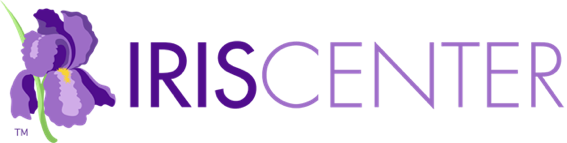 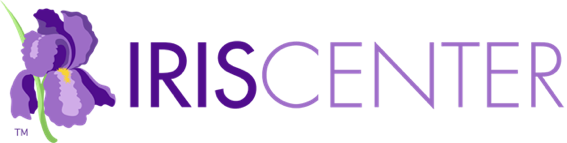 Module Description: This module describes which students will receive Tier 3 intervention (i.e., special education services), components of Tier 3 reading interventions, and students' response to this individualized intervention. This module also explores parent involvement and issues related to English language learners (est. completion time: 2 hours).ChallengeVideo: Dr. Katy Stromwell is a district-level general education director...Initial ThoughtsHow can Tier 3 intervention be conceptualized in the RTI approach?How can Tier 3 intervention be implemented?What considerations should schools and districts be aware of when they deliver Tier 3 intervention?Perspectives & ResourcesModule ObjectivesRecognize the elements of Tier 3 interventionUnderstand how to identify students who need Tier 3 interventionKnow that Tier 3 intervention involves the frequent progress monitoring of student learning that, in turn, guides instructionRealize the importance of maintaining good communication with parents throughout the RTI processComprehend the effects of culture on learningPage 1: RTI OverviewResponse to Intervention (RTI) is a multi-tiered approach for delivering…RTI serves two primary purposes… [bullet points]RTI components [table]Link: special education services [definition]Elements of RTI Common to All TiersFor Your InformationPage 2: Characteristics of the RTI ApproachThe RTI approach is a general education initiative….RTI Model/Traditional Model [table]Link: formative assessment [definition]Link: summative assessment [definition]For Your InformationCommon RTI ModelsTier 1–4 Intervention [table]Audio: Listen to Doug and Lynn Fuchs talk about the advantage…Page 3: Qualities of Tier 3 InterventionAlthough most students respond to Tier 1 or Tier 2 instruction…Link: recursive [definition]Audio: Listen as Lynn Fuchs elaborates on the need among some…Tier 3 instruction differs from that provided in Tiers 1 or 2… [bullet points]Characteristics of Tier 3 intervention [table]Link: five core reading components [drop-down menu]For Your InformationLink: rounds of intervention [definition]Link: IEP team [definition]These intervention services are delivered by the special… [bullet points]Page 4: Determining Which Students Will Receive Tier 3 InterventionMost of the students who require Tier 3 intervention have difficulty…Additionally, they often lack… [bullet points]Link: phonological awareness [definition]Link: alphabetic principle [definition]Audio: Listen as Doug Fuchs describes some of the other…The Tier 3 Eligibility ProcessLink: not making adequate progress [drop-down menu]For Your InformationLink: RTI (Part 2): Assessment [IRIS Module]Link: RTI (Part 4): Putting It All Together [IRIS Module]The formal process for determining whether a… [bullet points]ReferralEvaluationFactors to rule out include… [bullet points]Assessment/Purpose [table]Link: To read the IDEA 2004 statutes… [drop-down menu]Link: individualized education program (IEP) [definition]For Your InformationLink: Click to view a summary of… [drop-down menu]Page 5: Implementing Tier 3 Reading InterventionsOnce students have been identified as needing Tier 3 intervention…Link: Systematic instruction [drop-down menu]Link: Explicit or direct instruction [drop-down menu]Link: Immediate corrective feedback [drop-down menu]Link: Frequent review [drop-down menu]Opportunities to practice [drop-down menu]Scaffolded instruction [drop-down menu]ActivityVideo: Select the instructional principle being highlighted.Video: Select the instructional principle being highlighted.Video: Select the instructional principle being highlighted.Link: Click for resources that can be used to… [drop-down menu]For Your InformationLink: individualized education program (IEP) [definition]She uses these data to determine whether Laney… [bullet points]Above the goal line/Below the goal line/Around the goal line [table]Audio: Doug Fuchs discusses the characteristics that make special…Audio: Lynn Fuchs discusses the characteristics that make special…Page 6: Assessing Tier 3 ResponseIn Tier 3, teachers monitor students’ progress to determine how…Tier placement options include… [bullet points]The team consists of… [bullet points]For Your InformationPage 7: Communication with ParentsKaty Stromwell and the team learn how schools maintain…This ongoing communication should be designed to… [bullet points]Link: Click for ideas to help increase parent… [drop-down menu]For Your InformationParents’ RightLink: Click to learn about these rights [drop-down menu]School personnel are required to share a written copy… [bullet points]Keep in MindPage 8: Cultural DiversityKaty Stromwell is optimistic that the RTI approach will improve most…To ensure that school personnel are appropriately… [bullet points]Understand and Respond to Cultural DifferencesCommon Misconception/In Reality [table]Measure the Student’s Language ProficiencyLink: Conversational English [definition]Link: Academic English [definition]Determine the Cause of the Student’s Reading ProblemTeachers may not realize that a student who is… [bullet points]Link: Click for sample questions, arranged by topic… [PDF]Administer Non-Biased AssessmentsLink: nonrepresentative norming samples [definition]Link: test item bias [definition]Audio: Listen as Alfredo Artiles talks about problems that occur…Keep in MindPage 9: References & Additional ResourcesSuggested module citationReferencesAdditional ResourcesPage 10: CreditsContent CollaboratorsLead Module DevelopersModule DevelopersModule Production TeamMediaWrap UpSummary of the moduleVideo: View the movie to gain a comprehensive understanding of one…Revisiting Initial ThoughtsAssessmentTake some time now to answer the following questions.You Have Completed This ModuleGive Us Your FeedbackLink: Module Feedback FormProfessional Development HoursLink: IRIS PD OptionsRelated Resources [link]       NOTES       NOTES       NOTES       NOTES       NOTES       NOTES       NOTES       NOTES       NOTES       NOTES       NOTES       NOTES       NOTES